Publicado en España el 02/08/2024 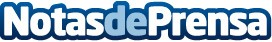 Neagoe Reformas Integrales: líder en reformas en Boadilla del monteNeagoe Reformas Integrales se ha consolidado como una empresa de referencia en Boadilla del Monte gracias a su especialización en reformas de pisos y chaletsDatos de contacto:NEAGOE REFORMAS INTEGRALESNEAGOE REFORMAS INTEGRALES - Líder en reformas en Boadilla del monte604 817 292Nota de prensa publicada en: https://www.notasdeprensa.es/neagoe-reformas-integrales-lider-en-reformas Categorias: Nacional Interiorismo Madrid Servicios Técnicos Hogar Sostenibilidad Otros Servicios Mobiliario Construcción y Materiales http://www.notasdeprensa.es